УЧРЕЖДЕНИЕ ОБРАЗОВАНИЯ ПОЛОЦКИЙ ГОСУДАРСТВЕННЫЙ УНИВЕРСИТЕТФИНАНСОВЫЙ МЕНЕДЖМЕНТУчебная программа для специальности:         1-25 01 04   ___        Финансы и кредит;2014  г.Учебная программа составлена на основе  базовой учебной программы, утверждённой для специальности 1-250104  Финансы и кредит, рег. № УД _______ от ______ .Рассмотрена и рекомендована к утверждению на заседании кафедры «Финансы»Протокол № _______ от ____________________                                                                                   Заведующий кафедрой   ____________________              В.В. Богатырева                                                                                                                 (подпись)                             Одобрена и рекомендована к утверждению на заседании методической комиссии Финансово-экономического факультета“___” ______________ 201__ г.Протокол № ________________                                                                                    Председатель                                                                                     ____________________           Е.В. Будова   1. ПОЯСНИТЕЛЬНАЯ ЗАПИСКА.Предметом учебной дисциплины «Финансовый  менеджмент» является систематизация, логическое обоснование, обобщение практической применимости методов финансового менеджмента в системе управления финансами субъектов хозяйствования. Данная программа включает также ряд общетеоретических вопросов, касающихся сущности и функций финансов, а также характеристики финансовой системы, что позволяет лучше понять и усвоить особенности организации управления финансами на предприятиях.От финансового состояния фирмы и умелого применения финансовых инструментов зависят не только перспективы развития конкретного субъекта хозяйствования, но и успех структурных преобразований в экономике в целом. Вместе с тем, следует отметить, что влияние эффективного управления финансами на повышение эффективности хозяйственной деятельности предопределяется не только правильностью организации отношений с внешним миром, но и управлением финансовыми ресурсами внутри самой организации. Эффективно выстраивать систему взаимоотношений различного уровня и корректировать её при необходимости способен специалист, обладающий широким кругозором в данной области знаний, что и предопределяет важность изучения курса «Финансовый менеджмент» в ходе подготовки специалистов по специальности 1-25 01 04 «Финансы и кредит».Цель курса «Финансовый менеджмент» - на основе изучения теоретического и практического материала, а также обобщения законодательных и нормативных документов, касающихся особенностей финансовой системы Республики Беларусь, ознакомить студентов с механизмом, формами и методами управления финансами субъекта хозяйствования.Задачами курса являются:обучение студентов базовому понятийному аппарату менеджмента в процессе управления финансами;рассмотрение методологической системы финансового менеджмента;определение форм связей финансов предприятия с различными видами и сегментами финансового рынка;рассмотрение методов управления активами и капиталом предприятия, его инвестициями и денежными потоками;изучение способов финансового планирования;овладение навыками регулирования финансового состояния предприятия.В результате изучения дисциплины студент должен:Знать:теоретические основы и принципы управления финансами на предприятии;нормы права, регламентирующие организацию финансовых отношений субъектов хозяйствования в Республике Беларусь;методы анализа, способы планирования, алгоритмы принятия и методики оценки эффективности финансовых решений в сфере управления предприятием.Уметь:анализировать эффективность вложения средств в основные фонды, ценные бумаги, краткосрочные активы;управлять денежными потоками на предприятии, обеспечивать их сбалансированность;определять цену собственного, заемного и привлеченного капитала, обеспечивать их рациональное использование;оценивать финансовое состояние организации, разрабатывать и обосновывать рекомендации по его укреплению.Иметь навыки:чтения и обработки основных форм финансовой отчётности;планирования и прогнозирования финансовых показателей;выбора рациональной структуры источников финансирования капитала предприятия и направлений его использования;самостоятельного мышления в области проблем современной теории и практики финансового менеджмента.Профессиональные компетенции:Научно-исследовательская деятельность:разрабатывать инструментарий проводимых исследований в области финансов и кредита, анализирован, их результаты, готовить данные для составления обзоров, отчетов и научных публикаций.применять методы математического анализа и моделирования, теоретического и экспериментального исследования в сфере финансов и кредита.Проектно-аналитическая деятельность:систематизировать статистические материалы, характеризующие количественные и качественные показатели деятельности организации и ее подразделений; изучать результаты работы организации и ее структурных подразделений и сопоставлять их с показателями других организаций.Планово-экономическая деятельность:разрабатывать перспективные, среднесрочные и текущие планы экономического и социального развития организации и ее структурных подразделений;обосновывать мероприятия по совершенствованию и расширению сферы действия коммерческого и внутрихозяйственного расчета; рассчитывать экономический эффект от внедрения инновационных проектов.Финансово-кредитная деятельность:анализировать действие инструментов денежно-кредитной политики, эффективность организации денежного оборота, деятельность кредитно-финансовых организаций, их показатели; разрабатывать финансовую стратегию субъектов хозяйствования всех видов собственности; составлять финансовые планы субъектов хозяйствования, рассчитывать объемы денежных доходов и расходов субъектов хозяйствования и источники их финансирования; использовать методы финансового анализа, планирования и прогнозирования, финансового контроля в практике управления финансовым состоянием организации;рассчитывать собственные источники финансирования капитальных вложений и обосновать размеры привлекаемых ресурсов; составлять комплект финансовых расчетов к бизнес- плану и обосновать его реальность.Организационно-управленческая деятельность:понимать сущность и социальную значимость своей будущей профессии, основные проблемы дисциплин, определяющих конкретную область его деятельности, видеть их взаимосвязь в целостной системе знаний.Данный курс тесно взаимосвязан с такими дисциплинами, как «Финансы», «Финансовый организации (предприятия)», «Экономика предприятия», «Финансовый анализ», «Бухгалтерский учёт».2. СОДЕРЖАНИЕ УЧЕБНОГО МАТЕРИАЛА.Тема 1. Содержание, цели и организация финансового менеджмента на предприятии.1.1 Сущность, цели и задачи финансового менеджмента. 1.2 Ключевые концепции финансового менеджмента.1.2 Объекты, субъекты и система финансового менеджмента.Тема 2 Управленческая процедура финансового менеджмента:2.1 Финансовое планирование: этапы и содержание. 2.2 Сущность и виды финансового анализа. 2.3 Оценка и контроль.Тема 3. Информационное обеспечение финансового менеджмента.3.1 Финансовый учёт и его составляющие.3.2 Требования к финансовой информации.3.3 Классификация реестров (регистров) для обеспечения финансового менеджмента.3.4 Основные принципы составления финансовой отчётности.Тема 4. Структура и содержание финансовой отчётности предприятия.4.1 Балансовый отчёт: структура и содержание.- актив баланса и его элементы;- собственный капитал и обязательства;- формат балансового отчёта в РБ, его приведение к аналитической форме. 4.2 Отчет о прибылях  и  убытках, его структура и порядок анализа.- структура отчёта о прибылях и убытках; - особенности показателей отчета в Республике Беларусь;- показатели прибыли и методы их расчёта.4.3 Прочие формы финансовой отчетности.- отчет о движении денежных средств и методика его составления; - содержание и структура других форм отчетности; - пояснительная записка и требования к ее содержанию.Тема 5. Анализ финансовой отчётности предприятия.5.1 Оценка и анализ показателей ликвидности и платежеспособности.- ключевые показатели баланса: чистый рабочий капитал, потребность в рабочем капитале, чистый долг, чистые активы, чистые инвестиции;- анализ ликвидности баланса; - коэффициенты ликвидности (платежеспособность).5.2 Оценка и анализ показателей финансовой устойчивости, структуры капитала и кредитоспособности предприятия.- показатели структуры капитала; - показатели финансовой устойчивости; - оценка кредитоспособности предприятия.5.3 Анализ показателей деловой активности и рентабельности предприятия.- показатели оборачиваемости, делового и финансового цикла предприятия;- показатели рентабельности; 5.4 Модели взаимосвязи показателей.- модифицированное дерево Дюпон; - экономическая добавленная стоимость (Economic Value Added, EVA).Тема 6. Основы управления активами предприятия.6.1 Управление внеоборотными активами- состав и особенности внеоборотных активов предприятия;- управление финансированием и обновлением внеоборотных активов.6.2 Управление оборотными активами- политика предприятия в области финансирования оборотных активов;- управление производственными запасами;- управление денежными средствами;- управление дебиторской задолженностью.Тема 7. Основы управления собственным капиталом и обязательствами предприятия7.1 Капитал предприятия и методы управления его структурой- экономическая сущность и классификация капитала предприятия;- управление структурой капитала: механизм действия и методы расчёта финансового рычага.7.2 Управление собственным капиталом предприятия- принципы формирования капитала создаваемого предприятия;- внутренние источники собственного капитала;- механизмы привлечения внешних источников собственного капитала. 7.3 Управление заёмным капиталом предприятия- политика и формы привлечения банковского и коммерческого кредитов;- лизинг;- эмиссия облигаций;- прочие источники заёмного капитала.Тема 8. Управление издержками на предприятии8.1 Управление издержками предприятия- сущность и виды издержек;- классификация затрат с точки зрения налогового и бухгалтерского учета.8.2 Точка безубыточности и операционный рычаг предприятия. - модель «затраты — объем продаж — прибыль» (cost-volume-profit — СVP); - точка безубыточности и запас финансовой прочности;- эффект операционного рычага (operational leverage).Тема 9. Управление прибылью на предприятии9.1 Прибыль предприятия и порядок ее формирования- цели и функции управления прибылью;- системы  и методы анализа и планирования прибыли;- управление формированием прибыли в процессе операционной, инвестиционной и финансовой деятельности.9.2 Распределение прибыли предприятия- принципы распределения прибыли хозяйствующих субъектов;- управление распределением прибыли.Тема 10. Финансовая диагностика вероятности банкротства предприятия.10.1 Понятие и критерии банкротства.10.2 Информационное обеспечение финансовой диагностики вероятности банкротства предприятия.10.3 Методика финансовой диагностики вероятности банкротства.Тема 11. Управление денежными потоками предприятия11.1 Общие основы управления денежными потоками предприятия.- экономическая сущность и классификация денежных потоков предприятия; - сущность и задачи управления денежными потоками.11.2 Политика управления и методы оптимизации денежных потоков.11.3 Планирование денежных потоков предприятия- разработка плана поступления и расходования денежных средств; - разработка платежного календаря.Тема 12. Оценка стоимости денег во времени12.1 Факторы, влияющие на стоимость денег во времени. 12.2 Понятие будущей и текущей стоимости денег.  12.3 Дисконтирование и наращение по простым процентам.12.4 Дисконтирование и наращение по сложным процентам. 12.5 Финансовая рента (аннуитет).Тема 13. Инвестиционная деятельность предприятия.13.1 Общие основы управления инвестициями предприятия- экономическая сущность и классификация инвестиций предприятия; - сущность и задачи управления инвестициями; - принципы формирования инвестиционной политики предприятия.13.2 Управление реальными инвестициями- формы реальных инвестиций и особенности финансового управления ими; - виды инвестиционных проектов и требования к их разработке.- оценка эффективности инвестиционных проектов. Тема 14. Управление финансовым риском14.1 Сущность и классификация финансовых рисков. 14.2 Методы управления финансовым риском. - активный, адаптивный и консервативный подходы к управлению финансовым риском; - показатели оценки риска.3. УЧЕБНО-МЕТОДИЧЕСКАЯ КАРТА УЧЕБНОЙ ДИСЦИПЛИНЫ.Таблица 3.1Учебно-методическая карта учебной дисциплины «Финансовый менеджмент» для студентов специальности 1-250104 «Финансы и кредит» дневной формы обучения Продолжение табл. 3.1Окончание табл. 3.1* - контрольные точки** - примерный перечень тематики и структурные планы лабораторных работ приведены в информационно-методической частиТаблица 3.2Учебно-методическая карта учебной дисциплины «Финансовый менеджмент» для студентов специальности 1-250104 «Финансы и кредит» заочной формы обучения  Окончание табл. 3.24. ИТОГОВАЯ АТТЕСТАЦИЯ ПО ДИСЦИПЛИНЕ«ФИНАНСОВЫЙ МЕНЕДЖМЕНТ»для студентов специальности 1-25 01 04 «Финансы и кредит»дневной формы обучения 3 курс, 6 семестр (экзамен)Итоговая экзаменационная отметка (ИЭ) учитывает отметку по результатам промежуточного контроля (П) и экзаменационную отметку (Э).Таблица 1. Составляющие итоговой отметки по дисциплине и их весовые коэффициенты*Отметка, полученная студентом на экзамене за устный ответ по билету. Билет включает 2 теоретических вопроса и 1 прикладную задачу.Итоговая отметка по дисциплине определяется по формуле: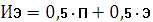 Отметка промежуточного контроля (П) за семестр определяется как среднеарифметическая величина по результатам мероприятий промежуточного контроля по формуле:(П1 + П2) / 2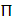 Таблица 2. Составляющие отметки промежуточного контроля (П) по дисциплине Отметка по результатам промежуточного контроля увеличивается на 1 балл за участие студента в Республиканском конкурсе научных студенческих работ (п. 6.9. Положения).5. ИНФОРМАЦИОННО-МЕТОДИЧЕСКАЯ ЧАСТЬ.5.1. Рекомендуемые методы обучения.- чтение лекций с использованием современных учебно-информационных технологий (компьютерные презентации);- проведение семинарских занятий;- проведение лабораторных работ;- самостоятельная работа студента.5.2. Рекомендуемые средства диагностики знаний по дисциплине.- устные опросы во время семинарских занятий;- решение задач у доски;- письменные проверочные работы (мини-контрольные);- подготовка докладов;-  письменный экзамен.5.3. Примерный перечень тематики лабораторных работЛабораторная работа №1Аналитический баланс предприятияИсходные данные:Бухгалтерский баланс предприятияПлан работы:Подготовка аналитической формы бухгалтерского баланса предприятия.Расчёт ключевых показателей баланса (чистый рабочий капитал, потребность в рабочем капитале, чистый долг, чистые активы, чистый инвестированный капитал).Горизонтальный и вертикальный анализ аналитического баланса.Выводы.Лабораторная работа №2Аналитический отчёт о прибылях и убытках предприятияИсходные данные:Отчёт о прибылях и убытках предприятияПлан работы:Подготовка аналитической формы отчёта о прибылях и убытках предприятия.Горизонтальный анализ аналитического отчёта о прибылях и убытках предприятия.Выводы.Лабораторная работа №3Ликвидность и деловая активность предприятияИсходные данные:Аналитический баланс и аналитический отчёт о прибылях и убытках, подготовленные в процессе выполнения лабораторных работ №№ 1, 2.План работы:Расчёт коэффициентов ликвидности предприятия.Расчёт коэффициентов деловой активности предприятия.Анализ динамики показателей ликвидности и деловой активности предприятия.Выводы.Лабораторная работа №4Финансовая устойчивость и рентабельность предприятияИсходные данные:Аналитический баланс и аналитический отчёт о прибылях и убытках, подготовленные в процессе выполнения лабораторных работ №№ 1, 2.План работы:Расчёт коэффициентов финансовой устойчивости предприятия.Расчёт коэффициентов рентабельности предприятия.Анализ динамики показателей финансовой устойчивости и рентабельности предприятия.Выводы.Лабораторная работа №5Факторный анализ финансовых результатов деятельности предприятия и диагностика банкротстваИсходные данные:Аналитический баланс и аналитический отчёт о прибылях и убытках, подготовленные в процессе выполнения лабораторных работ №№ 1, 2, финансовые коэффициенты, рассчитанные в процессе выполнения лабораторных работ №№ 3,4.План работы:Факторный анализ финансовых результатов предприятия на основе «модифицированного дерева «Du Pont».Оценка платежеспособности предприятия на основе действующих нормативных актов Республики Беларусь (Постановление Совета Министров Республики Беларусь от 12 декабря 2011 г. № 1672).Диагностика вероятности банкротства предприятия на основе пятифакторной модели Альтмана.Выводы.5.4. Примерный перечень вопросов для подготовки к экзамену по дисциплине1. Определение термина «финансы». Этапы развития финансов.2. Основные функции финансов.3. Определение термина «финансовый менеджмент». Объект и субъект финансового менеджмента.4. Функции финансового менеджмента как субъекта управления.5. Функции финансового менеджмента как особого вида управленческой деятельности.6. Цели и задачи финансового менеджмента.7. Основные элементы финансовой отчётности.8. Требования, которым должна удовлетворять финансовая отчетность.9. Принципы, используемые при построении отчётности.10. Балансовый отчёт. Уравнение баланса.11. Сущность и элементы краткосрочных активов.12. Сущность и элементы долгосрочных активов.13. Понятие ликвидности активов.14. Сущность и элементы краткосрочных обязательств.15. Сущность и элементы долгосрочных обязательств.16. Сущность и элементы собственного капитала.17. Ключевые показатели баланса.18. Сущность и структура отчёта о прибылях и убытках.19. Виды прибыли.20. Дополнительные показатели прибыли.21. Сущность, объект и субъект финансового анализа.22. Методы финансового анализа.23. Показатели ликвидности.24. Показатели деловой активности.25. Показатели финансовой устойчивости и платежеспособности.26. Показатели рентабельности.27. Оценка результатов финансовой деятельности.  Модифицированное «дерево Дюпона».28. Концепция временной ценности денег.29. Метод наращения и метод дисконтирования.30. Учёт фактора времени по простым процентам.31. Учёт фактора времени по сложным процентам.32. Денежные потоки и их классификация.33. Элементарные денежные потоки и аннуитеты.34. Понятие риска в повседневной жизни и в бизнесе.  Основные признаки рисковой ситуации.35. Чистые и спекулятивные риски.36. Классификация рисков.37. Виды финансовых рисков.38. Подходы к управлению рисками.39. Методы управления рисками.40. Показатели оценки риска.41. Модель «затраты — объем продаж — прибыль».42. Точка безубыточности и запас безопасности.43. Операционный рычаг.44. Финансовый рычаг.45. Понятие инвестиций и ключевые характеристики инвестиционного процесса.46. Классификация инвестиций по объектам вложения капитала.47. Основные формы реального инвестирования.48. Понятие инвестиционного проекта. Классификация инвестиционных проектов.49. Статические методы оценки инвестиционных проектов.50. Динамические методы оценки инвестиционных проектов: чистая приведенная стоимость.51. Динамические методы оценки инвестиционных проектов: дисконтированный период окупаемости и индекс рентабельности.52. Динамические методы оценки инвестиционных проектов: внутренняя норма доходности.53. Источники финансирования хозяйственной деятельности: сущность и классификация.54. Формы вкладов в уставный капитал предприятия.55. Организационные формы финансирования.56. Внутренние источники собственных средств предприятия: реинвестирование прибыли.57. Внутренние источники собственных средств предприятия: амортизация и амортизационная политика предприятия.58. Внешние (привлечённые) источники собственных средств.59. Принципы заёмного финансирования.60. Преимущества и недостатки заёмного финансирования.61. Банковское кредитование.62. Выпуск облигаций.63. Лизинг.5.3. Перечень законодательных и нормативных актов, основной и дополнительной литературы, используемой в процессе обученияЗаконодательные и нормативные актыИнвестиционный кодекс Республики Беларусь. Кодекс Республики Беларусь от 19.12.2002г. №166-3Налоговый кодекс Республики Беларусь (Общая и Особенная части).О финансово-промышленных группах. Закон Республики Беларусь от 04.06.1999 г. №265-3Об экономической несостоятельности (банкротстве). Закон Республики Беларусь от 18.07.2000г. № 423-3Об основах государственного социального страхования Закон Республики Беларусь от 31.01.1995г. №3563-ХПО размерах обязательных страховых взносов в Фонда социальной защиты населения Министерства труда и социальной защиты Республики Беларусь Закон Республики Беларусь от 29.02.1996г. №138-ХПЗакон Республики Беларусь от 13 июля 2012 г. № 415-З Об экономической несостоятельности (банкротстве)Об инвестициях. Закон Республики Беларусь от 12 июля 2013 г. № 53-З О создании дополнительных условий для инвестиционной деятельности в Республике Беларусь Декрет Президента Республики Беларусь от 6 августа 2009 г. № 10Основная литератураЛукасевич И. Я. Финансовый менеджмент: учебник / И. Я. Лукасевич. — 2-е изд., перераб. и доп. — М. : Эксмо, 2010. — 768 с.Ван Хорн Дж. К., Вахович Дж. М. Основы финансового менеджмента, 12-е издание: Пер. с англ. / Дж. К. Ван Хорн — М.: "И.Д. Вильямс", 2008. — 1232 с.Бригхем Ю., Гапенски Л. Финансовый менеджмент: полный курс. В 2-х томах. Пер. с англ. под ред. В.В. Ковалева / Ю. Бригхэм. – С-Пб.: Экономическая школа, 1997. – Т.1. – 497 с.Бригхем Ю., Гапенски Л. Финансовый менеджмент: полный курс. В 2-х томах. Пер. с англ. под ред. В.В. Ковалева / Ю. Бригхэм. – С-Пб.: Экономическая школа, 1997. – Т.2. – 669 с.Финансовый менеджмент. Учебник. Под ред. Д.А. Панкова. – Минск: БГЭУ, 2005. – 370 с.Бланк И.А. Финансовый менеджмент: учебный курс. 2-е изд. / И.А. Бланк. – К.: «Эльга», 2004. – 653 с.Пузанкевич, О.А. Финансы и финансовый менеджмент:	учеб.-метод. пособие / О.А. Пузанкевич. – Минск: БГЭУ, 2013. – 139 c.Финансовый менеджмент: учебник.-2-е изд., исправл. и доп./ Ендовицкий Д.А., Щербакова Н.Ф., Исаенко А.Н. и др.; под общей ред. д-ра экон.наук, профессора Д.А. Ендовицкого. – М.: Рид Групп, 2011. – 800 с.Финансовый менеджмент: учебник/ коллектив авторов; под ред. Н.И. Берзона и Т.В. Тепловой. – М.: КНОРУС, 2013. – 656 с.Кириченко, Т.В. Финансовый менеджмент: учебник / Т.В. Кириченко. – М.: Издательско-торговая корпорация « Дашков и К», 2013. – 484 с.Дополнительная литератураФинансовый менеджмент: ответы на экзаменационные вопросы. / М.И. Ткачук, О. А. Пузанкевич. – Минск: Тетра Систем, 2012. – 110 c.Ковалев В. В. Финансовый менеджмент: теория и практика. - 2-е изд., доп. и перераб / В. В. Ковалев. – М.: Проспект, 2011. – 1024 c.Рощектаев С. А. Финансовый менеджмент: учебное пособие / С. А. Рощектаев. – Краснодар : ИНЭП, 2010. – 159 c.Рожков, И. М. Основы финансового менеджмента в экономике предприятия. – М.: МИСИС, 2010. – 359 c.Савчук, В.П. Диагностика предприятия: поддержка управленческих решений / В.П. Савчук. – М.:БИНОМ. Лаборатория знаний, 2010. – 175 c.Финансовый менеджмент:	учебное пособие по направлению «Менеджмент»/ [В.В. Ильин и др.]; под ред. В.В. Ильина. – М.: Издательство “Омега-Л”, 2011. – 560 c.Управление финансами. Финансы предприятий: учебник.- 2-е изд./ под ред. А.А. Володина. – М.: ИНФРА-М, 2012. – 508 c.Криворотько Ю.В. Введение в проектное финансирование: Учеб. пособие / Ю.В. Криворотько, Д.В. Сокол. – Мн.:БГЭУ, 2003. – 117с.Велесько Е.И.  Инвестиционное проектирование : Учеб. пособие / Е. И. Велесько, А. А. Илюкович. - Мн. : БГЭУ, 2003. - 225с.Галанов В.А. Рынок ценных бумаг : учебник / В. А. Галанов. - М. : ИНФРА-М, 2005. - 378 с.ПРОТОКОЛ СОГЛАСОВАНИЯ УЧЕБНОЙ ПРОГРАММЫ УВО* При наличии предложений об изменениях в содержании учебной программы учреждения высшего образования по учебной дисциплине.Дополнения и изменения к учебной программена ___/___ учебный годУчебная программа пересмотрена и одобрена на заседании кафедры____________________________ (протокол № ___ от __________ 201__ г.)                     (название кафедры)Заведующий кафедрой______________________   ________________  ____________________       (учёная степень, учёное звание)                       (подпись)                                  (И.О. Фамилия)УТВЕРЖДАЮДекан факультета______________________   ________________  ____________________       (учёная степень, учёное звание)                       (подпись)                                  (И.О. Фамилия)                                                                          УТВЕРЖДАЮПроректор по учебной работе УО ПГУ                                                                                                 _______________________ Д. В. Дук                (подпись)«_____»___________________ 201__г.Регистрационный  № УД-   ___      /р.ФакультетФакультетФинансово-экономическийФинансово-экономическийФинансово-экономическийФинансово-экономическийКафедраКафедра“Финансы”“Финансы”“Финансы”“Финансы”Курс (курсы)Курс (курсы)Третий/Четвёртый*Третий/Четвёртый*Третий/Четвёртый*Семестр (семестры)Семестр (семестры)6/9*6/9*6/9*ЛекцииЛекции_36/6* ч.Экзамен_6/9* сем._6/9* сем.Практические (семинарские) занятияПрактические (семинарские) занятия_22/4* ч.Зачёт_-__-_Лабораторные занятияЛабораторные занятия_10/6* ч._Курсовая работа (проект)_-__-_Аудиторных часов по дисциплинеАудиторных часов по дисциплине_68/16* ч.Всего часов по дисциплинеВсего часов по дисциплине_146 ч._Форма получения высшего образования_Очная / Заочная*______Очная / Заочная*_____Составил ___Э.В. Павлыш, кандидат экономических наук, доцент______________________       (И.О. Фамилия, учёная степень, учёное звание)___Э.В. Павлыш, кандидат экономических наук, доцент______________________       (И.О. Фамилия, учёная степень, учёное звание)___Э.В. Павлыш, кандидат экономических наук, доцент______________________       (И.О. Фамилия, учёная степень, учёное звание)___Э.В. Павлыш, кандидат экономических наук, доцент______________________       (И.О. Фамилия, учёная степень, учёное звание)___Э.В. Павлыш, кандидат экономических наук, доцент______________________       (И.О. Фамилия, учёная степень, учёное звание)Номер раздела, темыНазвание раздела, темыКоличество аудиторных часовКоличество аудиторных часовКоличество аудиторных часовКоличество аудиторных часовКоличество аудиторных часовКоличество аудиторных часовФорма контроля знанийНомер раздела, темыНазвание раздела, темыЛекцииПрактические занятияСеминарские занятияЛабораторные работыУправляемая самостоятельная работаИноеФорма контроля знаний1234567891Содержание, цели и организация финансового менеджмента на предприятии22----Устный опрос2Управленческая процедура финансового менеджмента22----Устный опрос3Информационное обеспечение финансового менеджмента22----Устный опросМини-Контрольная №1*4Структура и содержание финансовой отчётности предприятия2--4--Лабораторные работы №№1-2**5Анализ финансовой отчётности предприятия4--8--5.1Оценка и анализ показателей ликвидности.1--1--Лабораторная работа №3**5.2Оценка и анализ показателей финансовой устойчивости, структуры капитала и кредитоспособности предприятия.1--1--Лабораторная работа №4**1234567895.3Анализ показателей деловой активности и рентабельности предприятия.1--2--Лабораторные работы №№3-4**5.4Модели взаимосвязи показателей.1--1--Лабораторная работа №5**6Основы управления активами предприятия42----6.1Управление внеоборотными активами21----Устный опрос, решение задач6.2Управление оборотными активами21----Устный опрос, решение задач7Основы управления собственным капиталом и обязательствами предприятия42----7.1Капитал предприятия и методы управления его структурой. Управление собственным капиталом предприятия 21----Устный опрос, решение задач7.2Управление заёмным капиталом предприятия21----Устный опрос, решение задач8Управление издержками на предприятии21----Устный опрос, решение задач9Управление прибылью на предприятии21----Устный опрос, решение задач10Финансовая диагностика вероятности банкротства предприятия22-1--Устный опрос, решение задач, Лабораторная работа №5**11Управление денежными потоками предприятия22----Устный опрос, решение задач123456778912Оценка стоимости денег во времени22-----Устный опрос, решение задач13Инвестиционная деятельность предприятия42-----Мини-контрольная №2*13.1Общие основы управления инвестициями предприятия21-----Решение задач13.2Управление реальными инвестициями21-----Решение задач14Управление финансовым риском22-----Устный опрос, решение задачВСЕГО:362210Номер раздела, темыНазвание раздела, темыКоличество аудиторных часовКоличество аудиторных часовКоличество аудиторных часовКоличество аудиторных часовКоличество аудиторных часовКоличество аудиторных часовКоличество аудиторных часовФорма контроля знанийНомер раздела, темыНазвание раздела, темыЛекцииПрактические занятияСеминарские занятияЛабораторные работыУправляемая самостоятельная работаУправляемая самостоятельная работаИноеФорма контроля знаний12345677891Содержание, цели и организация финансового менеджмента на предприятии-------2Управленческая процедура финансового менеджмента-------3Информационное обеспечение финансового менеджмента-------4Структура и содержание финансовой отчётности предприятия1--2---Решение задач5Анализ финансовой отчётности предприятия1--4---Решение задач6Основы управления активами предприятия-------7Основы управления собственным капиталом и обязательствами предприятия-------8Управление издержками на предприятии-------9Управление прибылью на предприятии-------123456778910Финансовая диагностика вероятности банкротства предприятия-------11Управление денежными потоками предприятия-------12Оценка стоимости денег во времени22-----Устный опрос, решение задач13Инвестиционная деятельность предприятия22-----Устный опрос, решение задач 14Управление финансовым риском-------ВСЕГО:646Составляющие итоговой оценки (ИЭ)kП(1-k)ЭСоставляющие итоговой оценки (ИЭ)0,5Таблица 20,5*Промежуточные контрольные мероприятияКонтрольная работа № 1 (П1)Контрольная работа № 2 (П2)Содержание контрольного мероприятия – название раздела (модуля)Темы 1, 2, 3Темы 12, 13 Задания контрольного мероприятия2 теоретических вопроса2 задачиОтметка контрольных мероприятий(П1, П2)Каждый теоретический вопрос оценивается в 5 балловКаждая задача оценивается в 5 балловНазвание учебной дисциплины, с которой требуется согласованиеНазвание кафедрыПредложения об изменениях в содержании учебной программы учреждения высшего образования по учебной дисциплинеРешение, принятое кафедрой, разработавшей учебную программу (с указанием даты и номера протокола)* 1.№№ п/пДополнения и измененияОснование